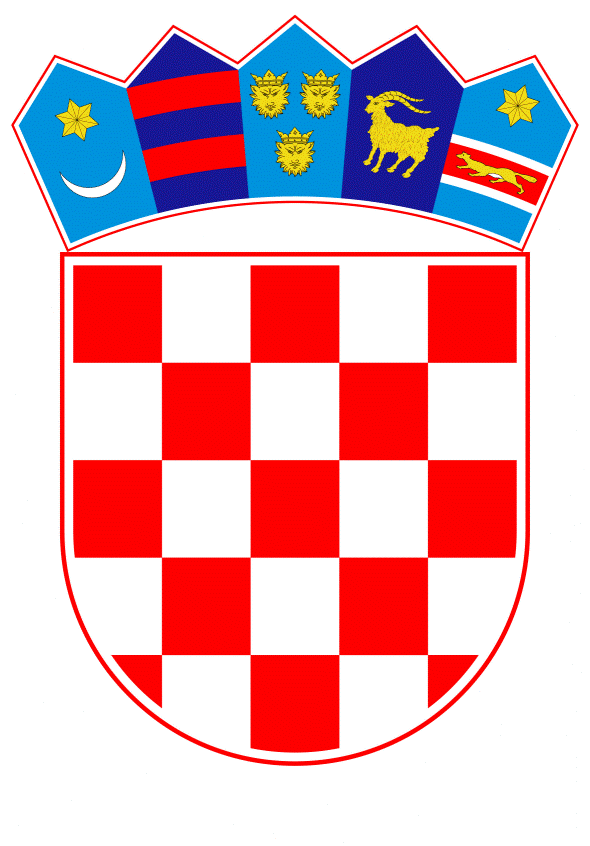 VLADA REPUBLIKE HRVATSKE		Zagreb, 18. lipnja 2020.________________________________________________________________________________________________________________________________________________________________________________________________________________________________PRIJEDLOGNa temelju članka 31. stavka 2. Zakona o Vladi Republike Hrvatske (Narodne novine, br. 150/11, 119/14, 93/16 i 116/18) i članka 9. stavka 1. Zakona o poticanju razvoja malog gospodarstva (Narodne novine, br. 29/02, 63/07, 53/12, 56/13 i 121/16), Vlada Republike Hrvatske je na sjednici održanoj __________  donijela O D L U K Uo usvajanju dopuna programa "COVID-19 zajam za obrtna sredstva"i "ESIF jamstva" Hrvatske agencije za malo gospodarstvo, inovacije i investicijeI.Usvajaju se dopune programa Hrvatske agencije za malo gospodarstvo, inovacije i investicije i to:1. Dopuna  Programa “COVID-19 zajam za obrtna sredstva” (Narodne novine, broj   41/20) i2. Dopuna Programa “ESIF jamstva” Hrvatske agencije za malo gospodarstvo, inovacije i investicije (Narodne novine, broj 62/16 i 33/20).Dopune programa iz stavka 1. ove točke sastavni su dio ove Odluke.II.Zahtjevi prema programima iz točke I. ove Odluke zaprimljeni do dana stupanja na snagu ove Odluke, obradit će se po uvjetima iz Programa koji su bili na snazi na dan njihova zaprimanja.III.Ova Odluka stupa na snagu danom donošenja, a objavit će se u Narodnim novinama.KLASA:		URBROJ:		Zagreb, PREDSJEDNIKmr. sc. Andrej Plenković1. DOPUNA PROGRAMA "COVID-19 ZAJAM ZA OBRTNA SREDSTVA"  U Programu „COVID-19 zajam za obrtna sredstva“ u točki 1. „iza riječi:“ de minimis potpore.“ briše se točka i dodaju se riječi:„i/ili potporu u skladu sa Privremenim okvirom o državnim potporama koji je Komisija usvojila 19. ožujka 2020. i dopunila 3. travnja i 8. svibnja 2020. godine.“2. DOPUNA PROGRAMA »ESIF JAMSTVA« HRVATSKE AGENCIJE ZA MALO GOSPODARSTVO, INOVACIJE I INVESTICIJEU Programu „ESIF jamstva“  u točki 1. iza riječi: “od 17. lipnja 2014. godine.“ briše se točka i dodaju se riječi:„i/ili potporu u skladu sa Privremenim okvirom o državnim potporama koji je Komisija usvojila 19. ožujka 2020. i dopunila 3. travnja i 8. svibnja 2020. godine.“OBRAZLOŽENJESukladno Zaključku Vlade Republike Hrvatske od 17. ožujka 2020. godine nadležna tijela zadužena su za provedbu svih aktivnosti za primjenu mjera za pomoć gospodarstvu.Vlada Republike Hrvatske je 19. ožujka 2020. donijela Odluku o usvajanju izmjena programa "ESIF mikro i mali zajmovi" i "ESIF jamstva" Hrvatske agencije za malo gospodarstvo, inovacije i investicije, a 2. travnja 2020. Vlada Republike Hrvatske je donijela Odluku o usvajanju  programa "COVID-19 zajam za obrtna sredstva".Europska komisija je usvojila dokument pod nazivom Komunikacija Privremeni okvir kako bi omogućila državama članicama da iskoriste punu fleksibilnost predviđenu pravilima o državnim potporama radi pomoći gospodarstvu uslijed pandemije koronavirusa. Također, Europska Komisija je 12. svibnja 2020. usvojila i Program potpora HAMAG-BICRO-a izrađen na temelju Privremenog okvira, kojim su odobrene potpore u obliku zajmova u iznosu 350 milijuna kuna i potpore u obliku jamstva u iznosu 420 milijuna kuna, a koji će primjenjivati zaključno do 31. prosinca 2020. godine.Konkretno, državama članicama omogućuje se dodjela državnih potpora mikro, malim i srednjim poduzetnicima za financiranje hitnih potreba za likvidnošću uzrokovane pandemijom COVID-19 iz Privremenog okvira do 800.000 EUR za "COVID-19 zajam za obrtna sredstva", a do 1.000.000 EUR za "ESIF jamstva" kao i kombinacija mjera potpora iz Privremenog okvira s de minimis potporama za financiranje hitnih potreba za likvidnošću uzrokovane pandemijom COVID-19 čime se otvara mogućnost dodjele potpora i onim poduzetnicima koji su iskoristili postojeće limite de minimis potpora od 200.000 EUR u posljednje tri kalendarske godine. Slijedom navedenog, predlaže se donošenje Odluke o usvajanju dopuna Programa "COVID-19 zajam za obrtna sredstva" i "ESIF jamstva". Slijedom navedenog, predlaže se donošenje Odluke o usvajanju dopuna Programa "COVID-19 zajam za obrtna sredstva" i "ESIF jamstva". Predlagatelj:Ministarstvo gospodarstva, poduzetništva i obrta Predmet:Prijedlog odluke o usvajanju dopuna programa „COVID-19 zajam za obrtna sredstva“ i „ESIF jamstva“  Hrvatske agencije za malo gospodarstvo, inovacije i investicije